Wzór umowyUMOWA Nr .....................z dnia .............................2012 r. zawarta pomiędzy Zakładem Gospodarowania Odpadami Sp. z o.o. z siedzibą w miejscowości Gać 90, 55-200 Oława, zarejestrowanym w rejestrze przedsiębiorców prowadzonym przez Sąd Rejonowy Wrocław-Fabryczna VI Wydział Gospodarczy KRS pod nr KRS 000142896, z kapitałem zakładowym wpłaconym w wysokości 22.397.000,-PLN posiadającą nr REGON  932048175, oraz NIP  912-16-77-692reprezentowanym zgodnie z aktualnym odpisem z KRS przez:…………………………………………….zwanym ZAMAWIAJĄCYM,a……………………………………………………………………………………………………………..z siedzibą : ....................................................................................................................................zarejestrowaną w rejestrze przedsiębiorców prowadzonym przez Sąd Rejonowy w….. Wydział Gospodarczy KRS pod nr KRS…/ w ewidencji działalności gospodarczej prowadzonej przez…. pod nr…../.z kapitałem zakładowym wpłaconym w wysokości ……. posiadającą nr REGON ……………………. oraz NIPreprezentowaną przez : ............................................................. -  ......................................................................zwanym WYKONAWCĄ w wyniku przeprowadzonego przez Zamawiającego postępowania o udzielenie zamówienia publicznego w trybie przetargu nieograniczonego, na podstawie art. 39 ustawy Prawo zamówień publicznych została zawarta umowa o następującej treści: § 1.DefinicjeUżyte w treści umowy pojęcia i określenia należy rozumieć:Przedmiot umowy - zakres rzeczowy określony w Dokumentacji Zamawiającego stanowiącej integralną część umowy na podstawie, której realizowany jest przedmiot zamówienia.Dokumentacja – program funkcjonalno-użytkowy oraz inne dokumenty ustalające szczegółowy zakres robót budowlanych, na podstawie których realizowany jest przedmiot umowy.Teren budowy - przestrzeń, w której prowadzone są roboty budowlane wraz z zapleczem na materiały i urządzenia Wykonawcy.Harmonogram – harmonogram finansowo-rzeczowy uwzględniający etapy robót i prac projektowych, ich wartości i terminy wykonania.Odbiór częściowy - protokolarne przekazanie zgodnego z harmonogramem ustalonego w dokumentacji etapu robót, który to protokół zawiera ocenę wykonania robót oraz zakres wykonanych robót,Odbiór końcowy - protokolarne, z udziałem stron umowy przekazanie przedmiotu umowy bez zastrzeżeń, po przeprowadzonym rozruchu technologicznym z uzyskaniem pozytywnych wyników, w stanie gotowym do eksploatacji po uzyskaniu pozwolenia na użytkowanie.Wada - cecha zmniejszająca wartość wykonanych robót i prac projektowych ze względu na cel oznaczony w umowie lub wykonanych niezgodnie z dokumentacją Zamawiającego lub obowiązującymi w tym zakresie warunkami technicznymi wykonania prac projektowych i  robót, wiedzą techniczną, normami, lub innymi dokumentami wymaganymi przepisami prawa.Gwarancja, gwarancja jakości - dokumenty gwarancyjne na wbudowane urządzenia i materiały oraz dokument gwarancyjny odrębnie wystawiony przez Wykonawcę na wykonany przedmiot umowy określający zakres i terminy oraz uprawnienia określone przez gwaranta, co do rzeczy sprzedanej.Podwykonawca - osobę fizyczną lub prawną, z którą Wykonawca za zgodą Zamawiającego zawarł umowę o wykonanie części przedmiotu umowy.Siła wyższa - zdarzenie nagłe, nieprzewidywalne i niezależne od woli Stron, uniemożliwiające wykonanie Umowy na stałe lub na pewien czas, któremu nie można zapobiec, ani przeciwdziałać przy zachowaniu należytej staranności. Wykonawca – osoba fizyczna lub prawna, która realizuje przedmiot umowy.Personel kluczowy – personel Wykonawcy posiadający odpowiednie doświadczenie i kwalifikacje, wymieniony w załączniku nr 4 do SIWZ (oferty Wykonawcy).Inżynier Kontraktu – podmiot, wyłoniony w innym postępowaniu, odpowiedzialny za zarządzanie procesem inwestycyjnym.§ 2.Przedmiot umowyZamawiający zleca, a Wykonawca przyjmuje do wykonania:opracowanie kompletnej dokumentacji projektowej,uzyskanie wszelkich wymaganych przepisami Prawa budowlanego i Prawa ochrony środowiska uzgodnień, opinii i pozwoleń do rozpoczęcia procesu inwestycyjnego, w tym m.in. pozwolenia na budowę, wykonanie robót budowlanych, w oparciu o wykonane i zaakceptowane przez Zamawiającego projekty budowlane-wykonawcze,  polegających na budowie instalacji suchej, poziomej fermentacji frakcji organicznej ze zmieszanych odpadów komunalnych oraz zebranych selektywnie  odpadów organicznych  wyposażonej w system odbioru biogazu, jego oczyszczeniu i spaleniu w jednostce kogeneracyjnej z wytworzeniem i wykorzystaniem energii elektrycznej oraz cieplnej wraz z dostawą maszyn i urządzeń.przeprowadzenie rozruchów oraz prób końcowych do uzyskania żądanych parametrów technologicznych,dostarczenie kompletnej dokumentacji powykonawczej, instrukcji eksploatacji i konserwacji instalacji oraz instrukcji wynikających z przepisów BHP i p.poż,uzyskanie niezbędnych uzgodnień i pozwoleń wynikających z przepisów prawa budowlanego i prawa ochrony środowiska umożliwiających eksploatację, w tym m.in.: pozwolenia na użytkowanie, zmiana pozwolenia zintegrowanego,szkolenie pracowników Zamawiającego wyznaczonych do obsługi przedmiotu umowy.Szczegółowy zakres przedmiotu umowy został określony w oparciu o Program Funkcjonalno-Użytkowy (PFU).Roboty budowlane i prace projektowe , stanowiące przedmiot niniejszej umowy wykonywane będą zgodnie z PFU, decyzją pozwolenia na budowę, sztuką budowlaną, obowiązującymi przepisami prawa, obowiązującymi Polskimi Normami oraz zasadami współczesnej wiedzy technicznej zapewniając bezpieczne i higieniczne warunki pracy.Materiały i urządzenia użyte przez Wykonawcę powinny posiadać oznakowanie CE lub B i odpowiadać   co do jakości wymogom wyrobów dopuszczonych do obrotu i stosowania zgodnie z ustawą z dnia 16   kwietnia 2004 r. o wyrobach budowlanych oraz rozporządzeniami wykonawczymi, wymaganiom specyfikacji istotnych warunków zamówienia, a także wymogom dokumentacji projektowej oraz szczegółowym specyfikacjom technicznym wykonania i odbioru robót.Na każde żądanie Zamawiającego lub Inżyniera Kontraktu, Wykonawca zobowiązany jest okazać w stosunku do wskazanych materiałów: dokumenty uprawniające do oznakowania wyrobów znakiem CE i B, certyfikat na znak bezpieczeństwa, deklarację zgodności lub certyfikat zgodności z Polską Normą lub Aprobatą TechnicznąWykonawca w ciągu 7 dni od daty zawarcia umowy wykona i przedstawi do akceptacji Zamawiającemu i Inżynierowi Kontraktu szczegółowy harmonogram rzeczowo-finansowy wykonania poszczególnych opracowań projektowych, uzyskania poszczególnych opinii, uzgodnień i decyzji oraz wykonania robót budowlanych, zawierający również terminy i kwoty wynagrodzenia Wykonawcy za poszczególne etapy realizacji zadania.Koszty związane z uzyskaniem niezbędnych uzgodnień i decyzji, w tym pozwolenia na budowę i pozwolenia na użytkowanie, ponosi Wykonawca.§ 3.Obowiązki StronDo obowiązków Zamawiającego należy:protokolarne przekazanie terenu budowy poprzez wskazanie jego granic oraz stan znajdujących się na nim obiektów i urządzeń przeznaczonych do rozbiórki,zapewnienie nadzoru inwestorskiego przez cały czas realizacji robót budowlanych określonych w § 2 umowy,Zamawiający nie ponosi odpowiedzialności za mienie Wykonawcy zgromadzone w miejscu składowania oraz na terenie wykonywanych robót.Do obowiązków Wykonawcy należy:przyjęcie terenu budowy,zagospodarowanie pomieszczenia ( miejsca składowania) na własny koszt, ogrodzenie, oświetlenie i oznakowanie budowy oraz utrzymanie porządku i ochrona mienia znajdującego się na tym terenie, przestrzeganie obowiązujących przepisów BHP, a w szczególności ppoż. w trakcie wykonywania robót.,wykonanie przedmiotu umowy zgodnie z przepisami prawa budowlanego, PFU, z dokumentacją techniczną, z harmonogramem organizacji i wykonania robót, warunkami technicznymi, Polskimi Normami, zasadami wiedzy technicznej,stosowanie materiałów i urządzeń posiadających odpowiednie dopuszczenia do stosowania w budownictwie i zapewniających sprawność eksploatacyjną wykonanego przedmiotu umowy,wykonanie (bez odrębnego wynagrodzenia) przyłącza wodno- kan. oraz energii elektrycznej wraz z odpowiednimi licznikami, celem zaopatrzenia placu budowy w wodę i energię elektryczną i ponoszenie bieżących kosztów tego zaopatrzenia,zgłaszania Inżynierowi Kontraktu terminu zakończenia robót podlegających zakryciu oraz robót zanikających, których odbiór nastąpi w ciągu 3 dni od dnia zgłoszenia. Nie dopełnienie tego obowiązku przez wykonawcę upoważnia Zamawiającego do odkrycia robót lub wykonania odpowiednich odkuć, a następnie przywrócenie ich do stanu poprzedniego na koszt Wykonawcy,zawarcie umowy ubezpieczeniowej od odpowiedzialności cywilnej zgodnie z zapisami § 5 w terminie do 30 dni od podpisania umowy,utrzymanie terenu wokół budowy w stanie wolnym od przeszkód komunikacyjnych,korzystanie z dróg dojazdowych w sposób nie powodujący zakłóceń dla działalności Zakładu Gospodarowania Odpadami Sp. z o.o.,codzienne czyszczenie nawierzchni dróg wewnętrznych i zainstalowanie „wycieraczek” dla środków transportowych opuszczających teren budowy, umożliwienie Zamawiającemu w każdym czasie przeprowadzenia kontroli placu budowy w tym postępu w realizacji robót, stosowanych w ich toku materiałów oraz wszelkich okoliczności dotyczących bezpośredniej realizacji przedmiotu umowy,uporządkowanie terenu budowy po zakończeniu robót i przekazanie go Zamawiającemu w terminie do dnia odbioru końcowego robót,Nadzór nad realizacja przedmiotu zamówienia:Nadzór z ramienia Zamawiającego nad wykonaniem przedmiotu zamówienia prowadzić będzie Inżynier Kontraktu - …………………….., który wyznaczy nadzór inwestorski inwestycji,Przedstawicielami stron będą:- Zamawiający:  Mirosław Kierecki,- Inżynier Kontraktu:  ……………………….- Wykonawca:  ……………………………..§ 4.Ogólne zobowiązania projektoweDokumentacja projektowa przygotowana będzie przez wykwalifikowanych projektantów, spełniających kryteria podane w dokumentacji przetargowej.Wykonawca zapewnia, że on sam, jego projektanci oraz podwykonawcy mają doświadczenie i zdolności, konieczne do wykonania dokumentacji projektowej, niezbędne uprawnienia projektowe do sprawowania samodzielnych funkcji technicznych w budownictwie w specjalnościach wymaganych stopniem skomplikowania dokumentacji projektowej oraz wymagane przepisami prawa polskiego, w tym prawa budowlanego.Wykonawca zobowiązuje się, że projektanci będą do dyspozycji, aby uczestniczyć w dyskusjach z Inżynierem Kontraktu i Zamawiającym, we wszystkich uzasadnionych momentach, aż do daty upływu Okresu Zgłaszania Wad.Wykonawca zobowiązany jest do sprawowania nadzoru autorskiego. Nadzór autorski Wykonawcy będzie sprawowany do upływu okresu rękojmi. Czynności nadzoru autorskiego muszą być wykonywane przez osoby posiadające uprawnienia projektowe. Zakres nadzoru autorskiego obejmuje w szczególności: czynności wynikające z art. 20 ust. 1 pkt 4 ustawy z dnia 7 lipca 1994 r. Prawo budowlane (Tekst jednolity: Dz. U. 2010 r. Nr 243 poz. 1623 z późn. zm.), tj.:stwierdzanie w toku wykonywania robót budowlanych zgodności realizacji z dokumentacją projektową, uzgadniania możliwości wprowadzenia rozwiązań zamiennych w stosunku do przewidzianych w projekcie, dokonywanie zmian w dokumentacji projektowej, wynikających z pełnienia nadzoru autorskiego,udziału w komisjach i naradach technicznych organizowanych przez Zamawiającego lub Inżyniera Kontraktu,udziału w odbiorach częściowych, odbiorach robót zanikających oraz odbiorze końcowym,udziału w próbach instalacji i rozruchach,wizyty na budowie,doradztwo. Wykonawca zobowiązuje się do sprawowania nadzoru autorskiego zgodnie z umową, powszechnie obowiązującymi przepisami prawa, w tym przepisami techniczno-budowlanymi oraz zasadami wiedzy technicznej. Nadzór autorski pełniony będzie przez projektanta dokumentacji projektowej, wchodzącego w skład personelu Wykonawcy lub Podwykonawcy. Wykonawca zobowiązany jest do pisemnego zobowiązania projektanta do pełnienia nadzoru autorskiego, niezależnie od łączących ich stosunków prawnych oraz także po ich ustaniu.Zamawiający zobowiązuje projektanta do pełnienia nadzoru autorskiego, w trybie art. 18 ust. 3 ustawy Prawo budowlane, a Wykonawca zobowiązany jest do poinformowania o tym fakcie projektanta. Wykonawca zobowiązany jest do uzyskania od projektanta pisemnego oświadczenia, iż nie sprzeciwia się on pełnieniu nadzoru autorskiego przez osoby trzecie. Wykonawca nie może powierzyć sprawowania nadzoru autorskiego innym osobom, bez uzyskania pisemnej zgody Zamawiającego.Cena umowna zawiera wynagrodzenie za wykonanie wszelkich czynności związanych z pełnieniem nadzoru autorskiego oraz wszelkie ewentualne roszczenia projektanta.  Projektant, pełniąc nadzór autorski w czasie realizacji robót budowlanych, jest zobowiązany do pobytów na Placu Budowy w miarę potrzeb na wezwanie Zamawiającego lub Inżyniera Kontraktu.Do czynności związanych z pełnieniem nadzoru autorskiego zastosowanie mają postanowienia umowy, w szczególności związane z udzieloną gwarancją oraz przeniesieniem na Zamawiającego autorskich praw majątkowych.§ 5.UbezpieczenieWykonawca, ponosi pełną odpowiedzialność za szkody wynikłe na terenie realizowania prac, powstałe w wyniku jego działań lub zaniechań, a w przypadku ich wystąpienia zobowiązany będzie do naprawienia szkód i ich ewentualnych skutków, na swój koszt.Wykonawca zobowiązany jest posiadać ubezpieczenie odpowiedzialności cywilnej w zakresie realizacji przedmiotu umowy w wysokości min. 20 000 000 PLN.Wysokość ubezpieczenia, o którym mowa w ust. 3, obowiązuje przez cały okres obowiązywania Umowy.Jeżeli Wykonawca nie przedłoży Zamawiającemu najpóźniej w terminie 30 dni od zawarcia  umowy kserokopii polisy ubezpieczeniowej oraz jej oryginału do wglądu, to Zamawiający ubezpieczy umowę na koszt Wykonawcy, potrącając poniesione koszty z tym związane z wynagrodzenia Wykonawcy, o którym mowa w § 10 ust. 1 Umowy.W przypadku wygaśnięcia umowy ubezpieczenia w trakcie realizacji niniejszej umowy, Wykonawca jest zobowiązany  przedłożyć Zamawiającemu nową polisę lub aneks do polisy przedłużający termin jej obowiązywania. Jeżeli Wykonawca nie przedłoży Zamawiającemu w terminie 7 dni przed wygaśnięciem umowy ubezpieczenia kserokopii nowej polisy lub aneksu oraz jego oryginału do wglądu, to Zamawiający ubezpieczy umowę na koszt Wykonawcy, potrącając kwotę za ubezpieczenie z wynagrodzenia Wykonawcy, o którym mowa w § 10 ust. 1 niniejszej Umowy.Ubezpieczenie, o którym mowa w ust. 4, obejmuje wszystkich Wykonawców wspólnie realizujących umowę. Koszt takiego ubezpieczenia ponosi Wykonawca.Żadna umowa ubezpieczenia nie może przewidywać wyłączenia lub ograniczenia odpowiedzialności ubezpieczyciela za szkody wyrządzone z winy umyślnej lub rażącego niedbalstwa Wykonawcy, jego podwykonawców, a także osób, którymi Wykonawca posłużył się do wykonania umowy, niezależnie od rodzaju łączącego ich stosunku prawnego. W szczególności nie może być podstawą wyłączenia lub ograniczenia odpowiedzialności ubezpieczyciela wyrządzenie szkody z winy umyślnej lub rażącego niedbalstwa lub jakichkolwiek innych przyczyn przez personel wykonawcy, w tym kierownika budowy ani też podwykonawców.Żadna polisa ubezpieczeniowa przewidziana dla tej umowy nie może zawierać wyłączenia odpowiedzialności za straty, szkody lub przywrócenie stanu pierwotnego, powstałych w wskutek błędów lub pominięć projektowych.§ 6.Oświadczenia i zapewnienia WykonawcyWykonawca, po zapoznaniu się z sytuacją faktyczną, w tym w szczególności ze stanem technicznym, PFU i warunkami lokalnymi, zapewnia, że posiada niezbędną wiedzę specjalistyczną, kwalifikacje, doświadczenie, możliwości i uprawnienia konieczne dla prawidłowego wykonania umowy i będzie w stanie należycie wykonać roboty budowlane i prace projektowe na warunkach określonych w umowie. Wykonawca oświadcza, że wszystkie osoby wykonujące kompletną dokumentację projektową posiadają niezbędne uprawnienia i kwalifikacje.Wykonawca oświadcza, że kompletna dokumentacja projektowa nie będzie naruszać praw osób trzecich, a w przypadku wystąpienia w tym względzie jakichkolwiek naruszeń zobowiązuje się ponieść pełną odpowiedzialność odszkodowawczą.Wykonawca zobowiązuje się zachować w tajemnicy wszystkie informacje dotyczące Zamawiającego niezbędne do realizacji umowy§ 7.Termin realizacji UmowyWykonawca wykona przedmiot umowy w następujących terminach (dniach kalendarzowych):wykonanie i uzgodnienie z Zamawiającym koncepcji projektowej (planu zagospodarowania terenu) w ciągu 30 dni (w tym 7 dni na akceptację przez Zamawiającego) od daty zawarcia umowy,termin wykonania i uzgodnienia z Zamawiającym projektu budowlanego – 6 tygodni od akceptacji przez Zamawiającego koncepcji projektowej,termin przekazania placu budowy –  7 dni od dnia uzyskania pozwolenia na budowę,rozpoczęcie robót budowlanych – max w ciągu 150 dni od daty zawarcia umowy,rozruch technologiczny i szkolenie  załogi – min. 6 miesięcy,dokonanie końcowego odbioru robót – max w ciągu 24 miesięcy od daty zawarcia umowy.Przez zakończenie realizacji przedmiotu umowy rozumie się dokonanie odbioru końcowego, przekazanie Zamawiającemu wszystkich znajdujących się w posiadaniu Wykonawcy dokumentów oraz uzyskanie pozwolenia  na użytkowanie obiektów.Terminy zakończenia poszczególnych etapów ustala się zgodnie z harmonogramem rzeczowo-finansowym (HRF).Ewentualne zmiany poszczególnych terminów wskazanych w HRF, z wyjątkiem terminu końcowego zakończenia inwestycji, nie będą wymagały aneksowania umowy. Taka zmiana HRF sporządzana będzie jedynie w formie pisemnej i akceptowana przez Strony niniejszej umowy.§ 8.Odbiór dokumentacji projektowej i odbiór robótWykonawca zobowiązany jest do protokolarnego przekazania Zamawiającemu w jego siedzibie:4 egz. dokumentacji projektowej w wersji papierowej + 1 egz. w wersji elektronicznej,2 egz. specyfikacji technicznej wykonania i odbioru robót budowlanych + 1 egz. w wersji elektronicznej,1 egz. dokumentacji dotyczącej bezpieczeństwa i ochrony zdrowia + 1 egz. w wersji elektronicznej,1 egz. projektu organizacji placu budowy + 1 egz. w wersji elektronicznej,oświadczenia, że opracowana dokumentacja jest kompletna i zgodna z obowiązującymi przepisami oraz zasadami wiedzy technicznej,oświadczenia o przeniesieniu na Zamawiającego wszelkich uprawnień z tytułu praw autorskich i praw pokrewnych.Przedmiotem odbioru końcowego jest całość robót budowlanych i wykończeniowych po wykonaniu przedmiotu umowy. Odbiorom częściowym podlegają roboty zanikowe, ulegające zakryciu lub elementy robót według uzgodnień na budowie albo zakończone etapy robót ustalone zgodnie z harmonogramem rzeczowo-finansowym.3.	W odbiorach uczestniczyć będą: przedstawiciele Zamawiającego, przedstawiciele Wykonawcy (kierownik budowy) oraz Inżyniera Kontraktu.4.	Do obowiązków Wykonawcy należy skompletowanie i przedstawienie Zamawiającemu dokumentów pozwalających na ocenę prawidłowego wykonania przedmiotu odbioru, a w szczególności przekazanie:dziennika budowy, dokumentacji powykonawczej,protokołów technicznych, częściowych i międzyoperacyjnych,protokołów badań, pomiarów,gwarancji,aprobat technicznych,atestów i certyfikatów jakości,deklaracji zgodności z PN,pozostałych dokumentów dotyczących przedmiotu umowy5.	Odbiory, o których mowa w ust. 2, oprócz robót zanikowych i ulegających zakryciu, zostaną        przeprowadzone w terminie 7 dni od daty pisemnego zawiadomienia przez Wykonawcę o gotowości do odbioru. Osiągnięcie gotowości do odbioru każdorazowo zatwierdza Inżynier Kontraktu.6.	O osiągnięciu gotowości odbioru Wykonawca jest zobowiązany zawiadomić Inżyniera Kontraktu i Zamawiającego oraz dokonać wpisu do dziennika budowy. Zawiadomienie winno być dokonane na piśmie, a termin liczony od dnia, w którym Zamawiający potwierdził fakt jego doręczenia. Na tej podstawie Zamawiający wyznacza dzień i godzinę odbioru.7.	Jeżeli w toku czynności odbioru zostanie stwierdzone, że przedmiot nie osiągnął gotowości do odbioru z powodu nie zakończenia robót, stwierdzenia wad lub nie wywiązania się z obowiązków, o których mowa w niniejszej Umowie, Zamawiający odmówi odbioru.8.	Jeżeli odbiór nie został dokonany z winy Zamawiającego w terminie ustalonym w ust. 5 niniejszego paragrafu, mimo prawidłowego zawiadomienia o gotowości do odbioru przez Wykonawcę, to Wykonawca nie pozostaje w zwłoce z wykonaniem zobowiązania wynikającego z umowy w zakresie przedmiotu tego odbioru.9.	Z czynności odbioru sporządza się protokół, który zawierać będzie ustalenia poczynione w toku odbioru. Ryzyko utraty lub uszkodzenia przedmiotu umowy przechodzi na Zamawiającego od dnia skutecznego odbioru końcowego. Odbiór końcowy jest dokonany po złożeniu stosownego oświadczenia przez Zamawiającego w protokole odbioru końcowego lub po potwierdzeniu w w/w protokole usunięcia wszystkich wad stwierdzonych w tym odbiorze, oraz uzyskaniu pozwolenia na użytkowanie.10. Zamawiającemu będą przysługiwały następujące uprawnienia, jeżeli w toku czynności odbioru częściowego lub odbioru końcowego przedmiotu umowy zostaną stwierdzone wady:  1) nadające się usunięcia, to Zamawiający może zażądać usunięcia wad, wyznaczając odpowiedni termin; fakt usunięcia wad zostanie stwierdzony protokolarnie, a terminem odbioru części przedmiotu umowy lub przedmiotu umowy w takich sytuacjach będzie termin usunięcia wad określony w protokole usunięcia wad,  2)  nie nadające się do usunięcia, to Zamawiający może:       a) jeżeli wady umożliwiają użytkowanie obiektu zgodnie z jego przeznaczeniem,  obniżyć wynagrodzenie Wykonawcy odpowiednio do utraconej wartości użytkowej, estetycznej i technicznej,       b) jeżeli wady uniemożliwiają użytkowanie obiektu zgodnie  jego przeznaczeniem, zażądać wykonania przedmiotu umowy (lub jego części) po raz drugi, zachowując prawo do naliczania Wykonawcy zastrzeżonych kar umownych i odszkodowań  na zasadach określonych w umowie,      c) w przypadku niewykonania w ustalonym terminie przedmiotu umowy ( lub jego części) po raz drugi odstąpić od umowy z winy Wykonawcy.§ 9.Prawa autorskieWszystkie dokumenty na papierze i na nośnikach elektronicznych, takie jak projekty, raporty, mapy, wykresy, rysunki, specyfikacje techniczne, plany, dane statystyczne, opinie, obliczenia oraz dokumenty pomocnicze lub materiały nabyte, zebrane lub przygotowane przez Wykonawcę w ramach umowy będą stanowić wyłączną własność Zamawiającego.Z chwilą przekazania dokumentów wskazanych w ust. 1 lub poszczególnych ich części w ramach wynagrodzenia, o którym mowa w § 10 ust. 1, Wykonawca przenosi na Zamawiającego całość autorskich praw majątkowych (w rozumieniu ustawy z dnia 04 lutego z 1994 o prawie autorskim i prawach pokrewnych) na wszelkich znanych polach eksploatacji obejmujących, w odniesieniu do przedmiotu umowy, w szczególności prawo do: utrwalania, zwielokrotniania wszystkimi znanymi technikami cyfrowymi, elektronicznymi i poligraficznymi, wprowadzenia do obrotu, wprowadzenia do pamięci komputera, publicznego wykonania albo publicznego odtwarzania, wystawienia, wyświetlenia, modyfikacji i zmian, modyfikacji koncepcji i jej wykorzystania w dalszych pracach projektowych.Nabycie praw, o których mowa w ust. 2 nie będzie ograniczone zakresem czasowym ani terytorialnym.Wykonawca zgadza się na wykorzystanie przez Zamawiającego nieodpłatnie autorskich praw zależnych.Wykonawca przy wykonaniu przedmiotu umowy posługiwał się będzie wyłącznie legalnym oprogramowaniem komputerowym, posiadającym stosowne licencje.§ 10.Wynagrodzenie i sposób rozliczeniaZa wykonanie przedmiotu umowy określonego w § 2 umowy, Strony ustalają wynagrodzenie ryczałtowe w łącznej kwocie ………………… netto zł, plus należny podatek VAT w wysokości…………….. %. Wynagrodzenie ogółem brutto wynosi …………………., słownie: ……………………………………………………………………………………… brutto, w tym za poszczególne elementy robót zgodnie z harmonogramem rzeczowo-finansowym.Zapłata wynagrodzenia należnego Wykonawcy dokonywana będzie na rachunek bankowy, numer konta………………………………………………………………………………………..Rozliczenie wynagrodzenia za wykonanie przedmiotu umowy dokonywane będzie fakturami częściowymi za całkowicie zakończone etapy ustalone zgodnie z harmonogramem rzeczowo-finansowym oraz fakturą końcową.Wysokość wynagrodzenia: - za prace projektowe nie może przekroczyć  5% wysokości wynagrodzenia ogółem brutto,- za prace rozruchowe nie może przekroczyć 3% wysokości wynagrodzenia ogółem brutto,- określona fakturą końcową winna być nie niższa niż 7% wysokości  wynagrodzenia ogółem brutto.Wystawienie faktur następuje na podstawie podpisanego przez Zamawiającego i Inżyniera Kontraktu protokołu odbioru.Zapłata wynagrodzenia  następuje w terminie do 21 dni od dnia doręczenia prawidłowo wystawionej faktury VAT za wykonany przedmiot zamówienia wraz z pozytywnym protokołem odbioru, oraz w przypadku gdy odebrane roboty i/lub prace projektowe zrealizowane zostały przy pomocy podwykonawcy – zgodnie z zasadami określonymi w § 12.Zamawiający przewiduje zaliczkowanie zamówienia do 10% wysokości wynagrodzenia ogółem brutto to jest kwoty ………………zł.Warunkiem udzielenia zaliczki przez Zamawiającego jest złożenie pisemnego wniosku przez Wykonawcę, w którym wskaże  on zakres zakupu maszyn, urządzeń lub zakończonego etapu robót zgodnie z HRF, których finansowanie pokryje z udzielonej zaliczki. Wypłata zaliczki nastąpi w terminie do 30 dni, po przedłożeniu przez Wykonawcę faktury zaliczkowej.W przypadku, gdy Wykonawca wykaże, iż wykonał zamówienie w zakresie wartości poprzednio udzielonej zaliczki i dokona jej całkowitego rozliczenia, Zamawiający może udzielić kolejnych zaliczek, zgodnie z procedurą w ust 8 do wysokości wskazanej w ust. 7.Zaliczkę można otrzymać najwcześniej po uzyskaniu pozwolenia na budowę.Zaliczkę należy rozliczyć, wystawiając fakturę częściową na dany zakres, w terminie 2 miesięcy od otrzymania zaliczki.        W przypadku gdy uregulowana na rzecz Wykonawcy zaliczka nie zostanie rozliczona w terminie określonym w ust. 11, Wykonawca obowiązany jest do zwrotu na rzecz Zamawiającego nie rozliczonej części zaliczki.W celu zabezpieczenia roszczeń Zamawiającego, o których mowa w ust.12 Wykonawca wnosi zabezpieczenie w jednej z form przewidzianych w art. 148 ust.1 ustawy Prawo zamówień publicznych. Zabezpieczenie Wykonawca obowiązany jest wnieść przed upływem terminu płatności faktury, o której mowa w ust.8.                       Zabezpieczenie – zależności od formy w jakiej zostało wniesione – podlega zwrotowi w całości lub w odpowiedniej części w terminie 30 dni licząc od daty rozliczenia zaliczki lub upływu terminu określonego w ust. 11.§ 11.Zabezpieczenie należytego wykonania umowyZabezpieczenie należytego wykonania umowy zostało wniesione w dniu … w formie ……………………..................…………………………………w wysokości: 8 % wynagrodzenia    ogółem brutto umowy określonej w § 10 ust. 1 tj. ......………………….......……………………złZmiany formy zabezpieczenia należytego wykonania umowy muszą być dokonywane z zachowaniem ciągłości i bez zmiany jego wysokości70 % wartości zabezpieczenia zostanie zwrócone w terminie 30 dni od dnia wykonania przedmiotu umowy (podpisania protokołu odbioru końcowego) i uzyskania pozwolenia na użytkowanie.30 % wartości zabezpieczenia zostanie zatrzymane przez Zamawiającego na zabezpieczenie roszczeń z tytułu gwarancji i  rękojmi za wady - kwota ta zostanie zwrócona w terminie 15 dni po upływie okresu gwarancji i rękojmi za wady.Jeżeli zabezpieczenie wniesione jest w postaci gwarancji bankowej lub ubezpieczeniowej dokument gwarancyjny winien zawierać klauzulę, w której gwarant zobowiązuje się do wypłaty kwoty gwarancyjnej na pierwsze pisemne żądanie Zamawiającego, złożone wraz z oświadczeniem, że Wykonawca nie wywiązał się ze swoich zobowiązań w terminie przewidzianym w umowie lub zgodnie z postanowieniami umowy.§ 12.PodwykonawstwoZawarcie umowy przez Wykonawcę z Podwykonawcą wymaga zgody Zamawiającego.Wykonawca zobowiązany jest przedstawić Zamawiającemu projekt umowy z Podwykonawcą wraz z częścią dokumentacji dotyczącej wykonania robót określonych w projekcie umowy z Podwykonawcą.Zamawiający ma prawo zgłoszenia sprzeciwu co do osoby Podwykonawcy oraz zastrzeżeń dotyczących postanowień zawartych w projekcie umowy z Podwykonawcą.Nie zgłoszenie przez Zamawiającego sprzeciwu lub zastrzeżeń w terminie 14 dni od przedstawienia Zamawiającemu dokumentów, o których mowa w ust. 2 uznaje się za wyrażenie zgody na zawarcie umowy z Podwykonawcą.W przypadku zawarcia umowy przez Podwykonawcę z dalszym Podwykonawcą, odpowiednie zastosowanie znajdują postanowienia ust.  2, 3 i 4.Za działania i zaniechania Podwykonawców Wykonawca ponosi wobec Zamawiającego odpowiedzialność jak za działania i zaniechania własne.W przypadku powierzenia przez Wykonawcę części robót Podwykonawcy, Wykonawca zobowiązuje się do:informowania na piśmie Zamawiającego o każdej fakturze wystawionej przez Podwykonawcę oraz terminie jej płatności, a także o dokonanej zapłacie wynagrodzenia Podwykonawcy oraz przekazania zamawiającemu oświadczenia podwykonawcy o tym, że zapłata należności przez Wykonawcę wyczerpuje roszczenia podwykonawcy, w terminie 7 dni od dnia otrzymania tej faktury lub zapłaty wynagrodzenia Wykonawcy,udostępnienia na każde żądanie Zamawiającego dokumentacji dotyczącej rozliczeń z Podwykonawcą,informowania Zamawiającego na piśmie z 7 dniowym wyprzedzeniem o terminie odbioru robót Podwykonawcy oraz zapewnienia Zamawiającemu możliwości uczestniczenia w odbiorze tych robót.W przypadku gdy Wykonawca nie dokonał zapłaty wynagrodzenia Podwykonawcy za wykonane przez niego roboty, Zamawiający ma prawo:wstrzymać wypłatę wynagrodzenia Wykonawcy do czasu zapłaty przez Wykonawcę wynagrodzenia Podwykonawcy, lub potrącić z wynagrodzenia Wykonawcy należności Podwykonawcy, w przypadku zapłaty wynagrodzenia Podwykonawcy przez Zamawiającego.         § 13.Zmiana umowyZamawiający dopuszcza możliwość zmiany niniejszej umowy w następujących sytuacjach:zmiana stawki podatku VAT w przypadku zmiany obowiązujących przepisów prawa po dniu zawarcia niniejszej umowy. W takim przypadku zmianie ulegnie cena brutto umowy, a cena netto pozostanie bez zmian,zmiany zasad realizacji projektu dofinansowanego ze środków Funduszu Spójności w ramach PO IiŚ, w tym zmiany zasad kwalifikowania wydatków,w przypadku uchwalenia lub uchwalenia zmiany powszechnie obowiązujących przepisów prawa krajowego i wspólnotowego oraz wytycznych, zaleceń i dokumentów programowych  Funduszu Spójności, których uchwalenie lub zmiana nastąpiły po zawarciu umowy, a z których treści wynika konieczność lub zasadność wprowadzenia zmian do umowy,w przypadku, gdy konieczność zmiany umowy wynikać będzie z umów, wytycznych, zaleceń, decyzji lub innych dokumentów, którymi stroną lub autorem będą instytucje finansujące w zakresie realizacji PO IiŚ,wydłużenia okresu gwarancji lub rękojmi o dowolny okres,przedłużenia terminu wykonania zamówienia w przypadku:wstrzymania, zawieszenia robót przez Zamawiającego w przypadku wystąpienia szczególnie niesprzyjających warunków atmosferycznych, uniemożliwiających prawidłowe wykonanie przedmiotu umowy, utrzymujących się co najmniej 7 dni,siły wyższej,jakiegokolwiek opóźnienia, utrudnienia lub przeszkód spowodowanych przez Zamawiającego lub dających się przypisać Zamawiającemu albo innemu wykonawcy zatrudnionemu przez Zamawiającego na terenie budowy,wystąpienia konieczności wykonania robót dodatkowych, których zakres i termin realizacji ma wpływ na termin wykonania niniejszej umowy,zmiany terminu wykonania umowy wynikłej z przyczyn nieprzewidzianych po zawarciu umowy,zmiany personelu Wykonawcy na zasadach opisanych w § 14,zmiany danych związanych z obsługą administracyjno-organizacyjną umowy, zmiany danych teleadresowych oraz osób wskazanych do kontaktów między Stronami,zmiany pozostałych postanowień umowy nie stanowiących treści oferty Wykonawcy.               Zmiana umowy może nastąpić na pisemny umotywowany wniosek jednej ze Stron, za zgodą drugiej Strony umowy, na podstawie aneksu do umowy.§ 14.Zmiana personelu WykonawcyWykonawca może zaproponować Zamawiającemu zmianę personelu kluczowego wymienionego w Ofercie Wykonawcy. Zmiana taka jest możliwa po wcześniejszym, pisemnym powiadomieniu Zamawiającego i po uzyskaniu pisemnej zgody Zamawiającego. Zamawiający zaopiniuje proponowaną zmianę personelu w terminie 7 dni od daty otrzymania wniosku o zmianę.Wykonawca z własnej inicjatywy proponuje zmianę personelu kluczowego w następujących przypadkach:jego śmierci, choroby lub innych zdarzeń losowych;nie wywiązywania się z obowiązków wynikających z Umowy;jeżeli jego zmiana stanie się konieczna z jakichkolwiek innych przyczyn niezależnych od Wykonawcy (np. rezygnacji, itp.).Zamawiający może zażądać od Wykonawcy zmiany personelu kluczowego, jeżeli uzna, że nie wykonuje bądź nienależycie wykonuje on swoje obowiązki wynikające z Umowy.Wykonawca obowiązany jest, na każde żądanie Zamawiającego, zmienić personel kluczowy, na zasadach opisanych w niniejszym paragrafie.W przypadku zmiany personelu kluczowego, osoba zaproponowana przez Wykonawcę musi spełniać określone dla danego personelu wymagania, określone na etapie postępowania o udzielenie zamówienia publicznego i potwierdzone ofertą Wykonawcy.W okresie wykonywania Umowy Wykonawca może udzielić urlopu personelowi kluczowemu, na następujących warunkach:terminy urlopów zostaną uprzednio uzgodnione i zatwierdzone przez Zamawiającego,Wykonawca zobowiązany jest wskazać terminy urlopów personelu oraz zaproponować osoby ich zastępujące z co najmniej 2-tygodniowym wyprzedzeniem,wszystkie osoby zastępujące, w okresie urlopu personelu, muszą być zatwierdzone przez Zamawiającego, m.in. na podstawie dokumentów potwierdzających ich kwalifikacje.§ 15.Rękojmia za wady, gwarancja i usuwanie wadWykonawca udziela Zamawiającemu gwarancji jakości na roboty stanowiące przedmiot umowy. Termin gwarancji i rękojmi na wzniesiony obiekt oraz wszystkie zamontowane w nim instalacje i urządzenia ustala się na 36 miesięcy, z których pierwsze 12 miesięcy oznacza Okres Zgłaszania Wad. Termin rozpoczyna swój bieg od daty odbioru końcowego od Wykonawcy przedmiotu umowy.Wykonawca jest odpowiedzialny z tytułu rękojmi za wady fizyczne przedmiotu umowy istniejące w czasie dokonywania czynności odbioru oraz za wady powstałe po odbiorze, lecz z przyczyn tkwiących w wykonanym przedmiocie umowy.W razie stwierdzenia w toku czynności odbioru istnienia wady nadającej się do usunięcia Zamawiający odmówi odbioru do czasu usunięcia wady.W razie stwierdzenia wad, usterek po dokonaniu odbioru końcowego Wykonawca po wezwaniu pisemnym przez Zamawiającego obowiązany jest niezwłocznie reagować na zgłoszenie Zamawiającego i podejmować niezbędne działania nie później niż w ciągu 24 godzin licząc od daty zgłoszenia. Maksymalny czas przybycia serwisu Wykonawcy do miejsca posadowienia instalacji wynosi 72 godziny licząc od daty zgłoszenia, chyba że strony uzgodnią inny termin. Maksymalny czas usunięcia awarii, bądź przywrócenia prawidłowej pracy instalacji strony określają na 14 dni licząc od daty zgłoszenia.Wykonawca nie może uwolnić się od odpowiedzialności z tytułu rękojmi za wady powstałe na skutek wad rozwiązań, które sam wprowadził lub na skutek niewłaściwych metod wykonania robót stosowanych przez Wykonawcę.W przypadku, gdy w okresie gwarancji Wykonawca odmówi podjęcia wymaganych czynności bądź pozostaje w zwłoce w stosunku do terminów określonych w ust.5, Zamawiający może zlecić zastępcze wykonanie niezbędnych czynności osobie trzeciej na koszt Wykonawcy.§ 16.Odstąpienie od umowyZamawiający może odstąpić od umowy w terminie 30 dni od powzięcia wiadomości o wystąpieniu istotnej zmiany okoliczności powodującej, że wykonanie umowy nie leży w interesie publicznym, czego nie można było przewidzieć w chwili zawarcia umowy. W takim przypadku Wykonawcy przysługuje wynagrodzenie należne z tytułu wykonania części umowy potwierdzonej wpisem w protokole odbioru.Strony postanawiają, iż oprócz przypadków wymienionych w  Kodeksie Cywilnym przysługuje Zamawiającemu prawo odstąpienia od niniejszej umowy w następujących przypadkach:wykonawca bez uzasadnienia nie rozpoczął realizacji przedmiotu umowy i nie podejmuje jej pomimo upływu 7 dni od pisemnego wezwania przez Zamawiającego,wykonawca przerwał całkowicie realizację robót bez uzasadnienia i nie realizuje ich przez okres dwóch tygodni od pisemnego wezwania przez Zamawiającego,wykonawca nie realizuje zamówienia, mimo wcześniejszego pisemnego wezwania do należytego wykonania swoich obowiązków umownych, zgodnie z umową, ofertą i dokumentacją robót,zostanie wydany nakaz zajęcia majątku Wykonawcy, lub ogłoszono jego upadłość.Odstąpienie od umowy winno nastąpić w formie pisemnej pod rygorem nieważności takiego oświadczenia i powinno zawierać uzasadnienie.W przypadkach, o których mowa w ust. 2, Zamawiający może odstąpić od umowy w terminie 30 dni od powzięcia wiadomości o tych okolicznościach.W razie odstąpienia od umowy Wykonawca, przy udziale Zamawiającego i Inżyniera Kontraktu, sporządzi szczegółowy protokół inwentaryzacji robót na dzień odstąpienia oraz zabezpieczy przerwane roboty, w zakresie obustronnie uzgodnionym, na koszt tej strony, z winy której dokonano odstąpienia od umowy,Przerwanie lub zawieszenie realizacji przedmiotu umowy jest dopuszczalne tylko w przypadku pisemnego ograniczenia i wymaga to sporządzenia protokołu na tą okoliczność oraz określenia nowego terminu realizacji przedmiotu zamówienia.§ 17.Kary umowneStrony ustalają, że formą odszkodowania będą kary umowne z następujących tytułów: 1.	Wykonawca zapłaci Zamawiającemu kary umowne:za zwłokę w ukończeniu określonego elementu przedmiotu umowy oraz zwłokę w usunięciu wad - w wysokości 0,1% wynagrodzenia brutto za ten element, o którym mowa w § 10 ust. 1 umowy, za każdy dzień zwłoki. Zapłata kary może nastąpić poprzez potrącenie jej z wynagrodzenia Wykonawcy,za odstąpienie od umowy spowodowane winą Wykonawcy - w wysokości 10% wartości wynagrodzenia brutto, o którym mowa w § 10 ust. 1 umowy.2.  Ustala się górną granicę kar – 10% wartości wynagrodzenia brutto, o którym mowa w § 10 ust. 1 umowy.3.   Zamawiający zapłaci Wykonawcy kary umowne za odstąpienie od umowy z przyczyn leżących po stronie Zamawiającego, w wysokości 10% wartości wynagrodzenia brutto, o którym mowa w § 10 ust. 1 umowy, z wyjątkiem sytuacji, o której mowa w  § 16 ust. 1.4.	Jeżeli kara umowna nie pokrywa poniesionej szkody Strony mogą dochodzić odszkodowania uzupełniającego. 5.	Roszczenie o zapłatę kar umownych z tytułu zwłoki, ustalonych za każdy rozpoczęty dzień zwłoki staje się wymagalne:1)  za pierwszy rozpoczęty dzień zwłoki - w tym dniu,2)  za każdy następny rozpoczęty dzień zwłoki - odpowiednio w każdym z tych dni.6.	Zamawiający może usunąć w zastępstwie Wykonawcy, na jego koszt i ryzyko wady nieusunięte w ustalonym terminie. Zamawiający ma obowiązek uprzedniego poinformowania Wykonawcy o zamiarze zastępczego usunięcia wad. Zastępcze usunięcie wady nie zwalnia z obowiązku zapłaty kar umownych, które naliczane są do momentu zastępczego usunięcia        wady.7.	W przypadku zwłoki w zapłacie faktur, Wykonawcy przysługuje prawo do naliczenia odsetek ustawowych.§ 18.Siła wyższa1.	Strony będą zwolnione od odpowiedzialności za niewykonanie lub nienależyte wykonanie zobowiązań wynikających z Umowy, o ile niewykonanie lub nienależyte wykonanie zobowiązania nastąpiło wskutek siły wyższej w rozumieniu Kodeksu cywilnego.2.	Strona, która zamierza żądać zwolnienia z odpowiedzialności z powodu siły wyższej zobowiązana jest powiadomić drugą Stronę na piśmie, bez zbędnej zwłoki, o jej zajściu i ustaniu.3.	Zaistnienie siły wyższej powinno być udokumentowane przez Stronę powołującą się na nią.§ 19.Postanowienia końcowe1.	Wszelkie zmiany postanowień Umowy wymagają formy pisemnej pod rygorem nieważności.2.	W sprawach nieuregulowanych postanowieniami Umowy zastosowanie mają przepisy Kodeksu cywilnego, Prawa zamówień publicznych oraz  Prawa budowlanego.3.	Wykonawca nie może bez zgody Zamawiającego dokonać cesji wierzytelności, przysługującej mu z tytułu realizacji Umowy na osoby trzecie. 4.	Wszelkie pisma przewidziane umową uważa się za skutecznie doręczone (z zastrzeżeniami w       niej zawartymi), jeżeli zostały przesłane za zwrotnym potwierdzeniem przez drugą Stronę odbioru, listem poleconym za potwierdzeniem odbioru lub innego potwierdzonego doręczenia pod następujący adres:Zamawiający:Zakład Gospodarowania Odpadami Sp. z o.o.Gać 90, 55-200 OławaWykonawca:Nazwa wykonawcy:Adres: Każda ze Stron zobowiązuje się do powiadomienia drugiej Strony o każdorazowej zmianie swojego adresu. W przypadku braku powiadomienia o zmianie adresu doręczenie dokonane na ostatnio wskazany adres będą uważane za skuteczne.5.	Nagłówki paragrafów nie stanowią treści umowy i nie będą brane pod uwagę przy jej interpretacji.6.	Załączniki do umowy stanowią jej integralną część, do których zalicza się: 	SIWZ dla Kontraktu 3b Modernizacja i rozbudowa Zakładu Gospodarowania Odpadami w m. Gać. Budowa części biologicznej MBP (fermentacja),Harmonogram rzeczowo-finansowy realizacji Kontraktu,Oferta Wykonawcy,7.	Strony deklarują, iż w razie powstania jakiegokolwiek sporu wynikającego z interpretacji lub wykonaniu umowy, podejmą w dobrej wierze rokowania w celu polubownego rozstrzygnięcia sporu. Jeżeli rokowania nie doprowadzą do polubownego rozwiązania sporu w terminie 30 dni od pisemnego wezwania do wszczęcia rokowań, spór taki Strony poddają rozstrzygnięciu przez sąd właściwy rzeczowo dla Zamawiającego.8.	Umowę sporządzono w dwóch jednakowo brzmiących egzemplarzach po jednym egzemplarzu dla każdej ze stron. ZAMAWIAJĄCY						WYKONAWCA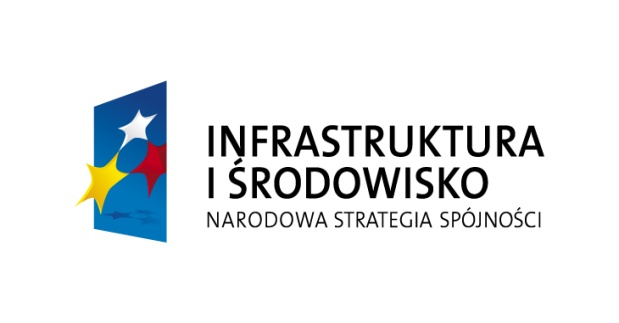 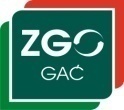 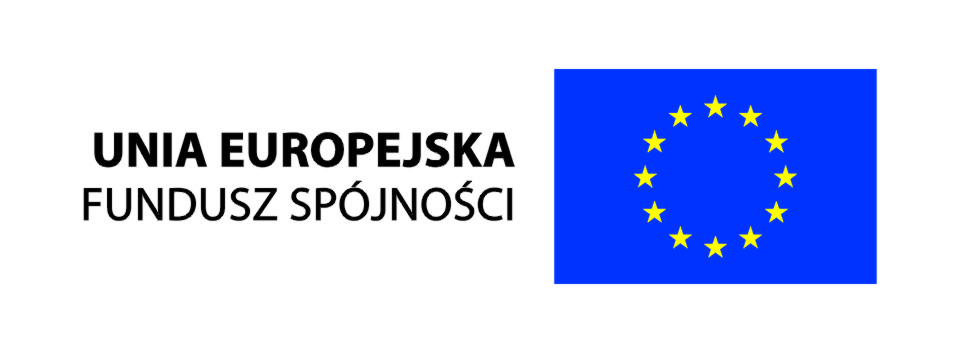 